ПредлагаетЭкскурсионный  тур   в МосквуПокажите нам Москву, москвичи!   4дня/3ночи     пятница-понедельник 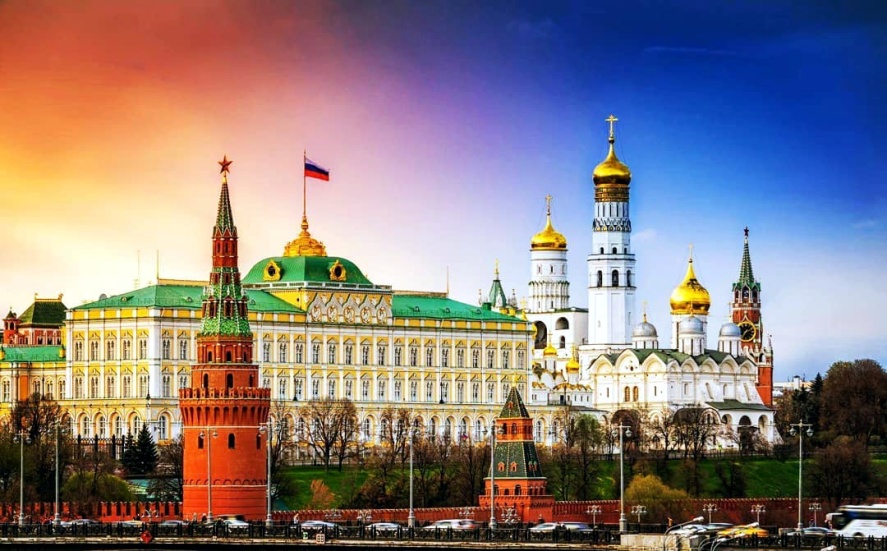 Даты заездов:  31.01 – 03.02       07.02 – 10.02     14.02 – 17.02     21.02 – 24.02    28.02 – 02.03     06.03 – 09.03        13.03 – 16.03      20.03 –23.03         27.03 – 30.03     03.04 – 06.04     10.04 – 14.04    17.04 – 20.04     24.04 – 27.04   В программе тура:  Вечерняя автобусная экскурсия «Огни ночного города». Москва – одна из крупнейших европейских столиц, огромный мегаполис, про который говорят, что «Москва никогда не спит». Москва не только никогда не спит, но и становится исключительно красивой и завораживающей, когда на улицах нашей столицы зажигаются тысячи огней!  Автобусная обзорная экскурсия по городу по знаменитым набережным и улицам исторического города: Бульварному и Садовому кольцу, Кутузовскому проспекту; увидите Большой театр и Манеж, сталинские высотки, Триумфальную арку, золотые купола Храма Христа Спасителя, лебединый пруд у стен Новодевичьего монастыря, Воробьевы горы, здание МГУ, стадион «Лужники», современные небоскребы Москва-Сити и многое другоеПрогулка по Красной площади и Александровскому саду, посещение территории Кремля Экскурсия «Жемчужина Европы - Усадьба Царицыно» – один из самых красивых дворцово-парковых ансамблей России!Экскурсия на смотровую площадку башни "Федерация" Вид на Москву с высоты ее главного небоскреба, башни «Федерация» – незабываемое, завораживающее зрелище. Со смотровой площадки PANORAMA360 Москва открывается во всем своем великолепии. PANORAMA360 занесена в книгу рекордов России как самая высокая смотровая площадка. Стоимость тура:     13200 руб. (взрослый)   12700 руб. (детский)       г-ца   Космос ***,  метро ВДНХ В стоимость тура входит: - Проживание в гостинице *** 2-х местный Стандарт,-  питание – завтраки   шведский стол со 2 дня - Экскурсионное обслуживание - по программе, услуги гида, транспортное обслуживание В стоимость не входит: Проезд до Москвы,  проезд на общественном транспортеКонтакты: +7 912  247 05 53,  E-mail: niva_boss@mail.ru,  www. niva-tur.ru